Первый этап проекта – «Огород на окне».Подготовка семян.Подготовка ящиков для посадки, посадочного грунта.Посадка и наблюдение: томаты, перцы, огурцы.Посадка и наблюдение: лук, укроп, петрушка, салат.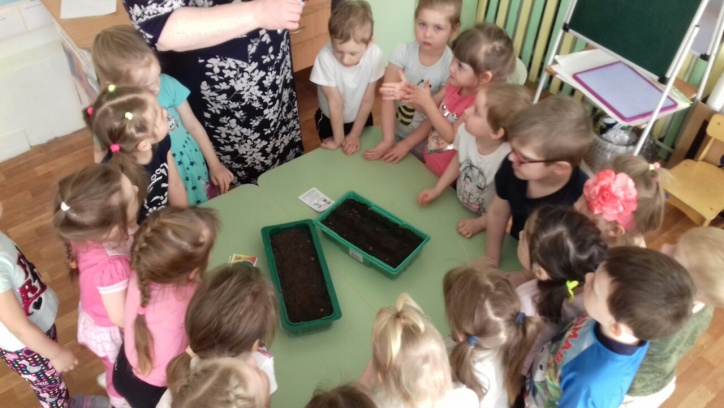 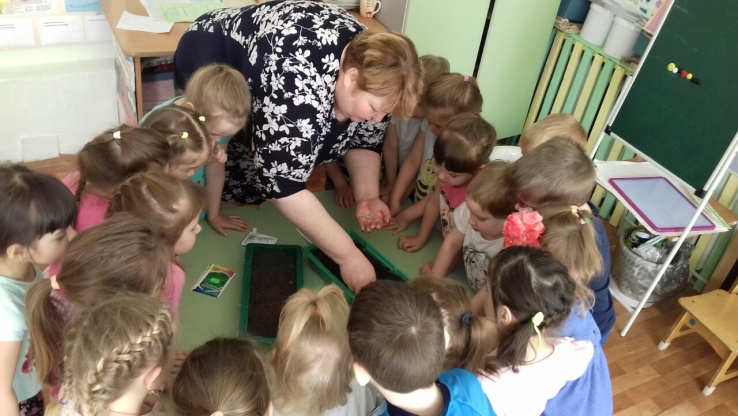 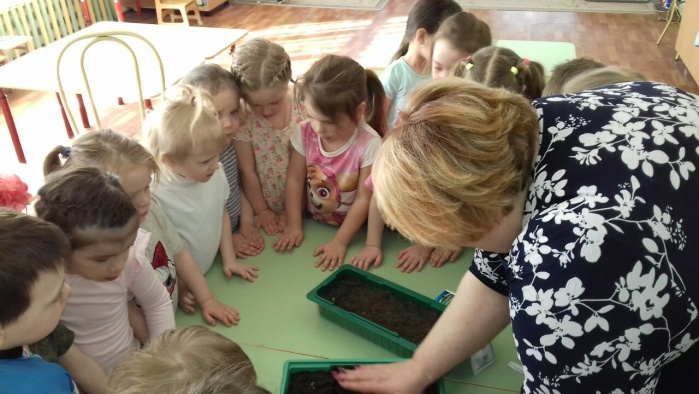 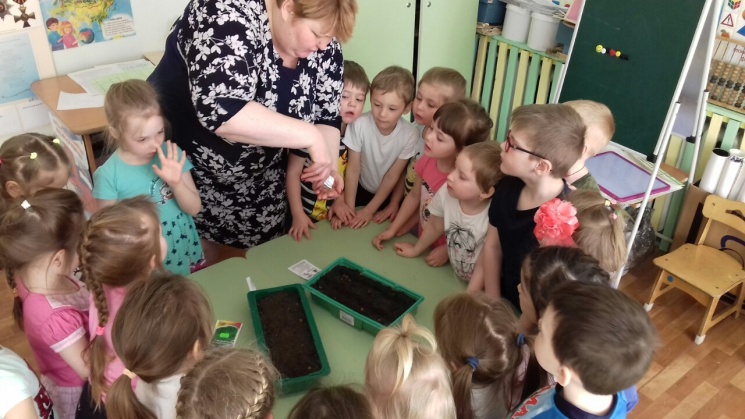 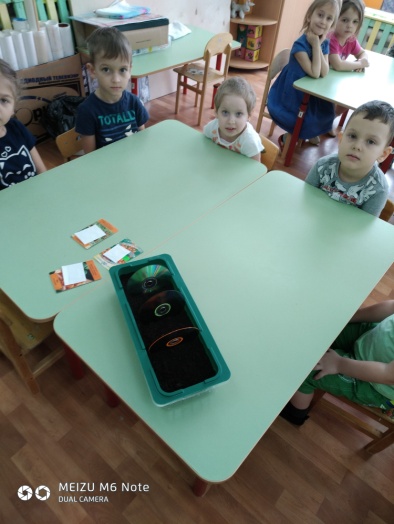 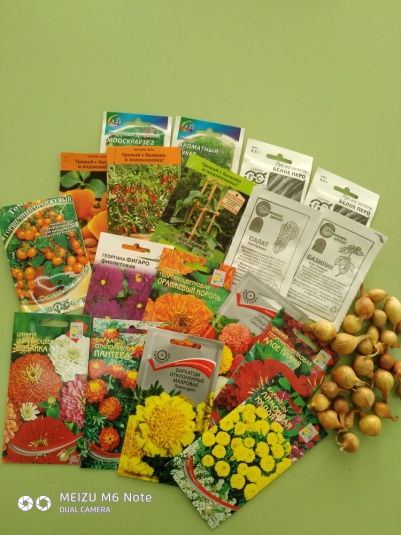 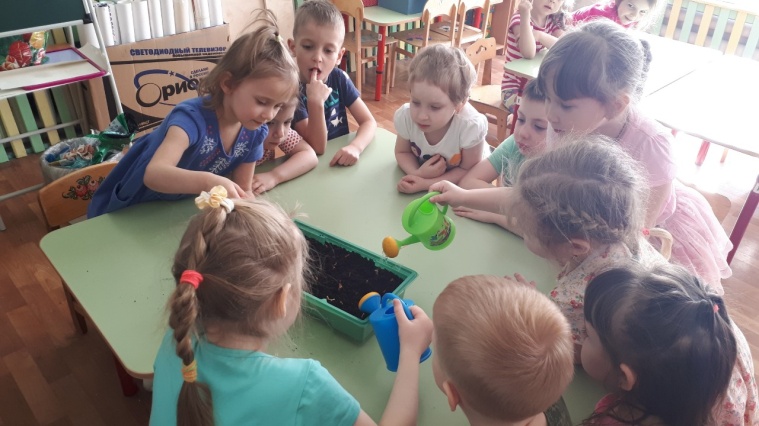 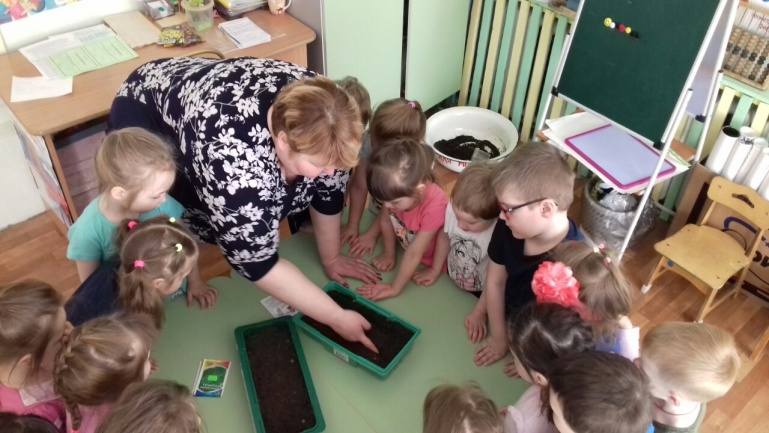 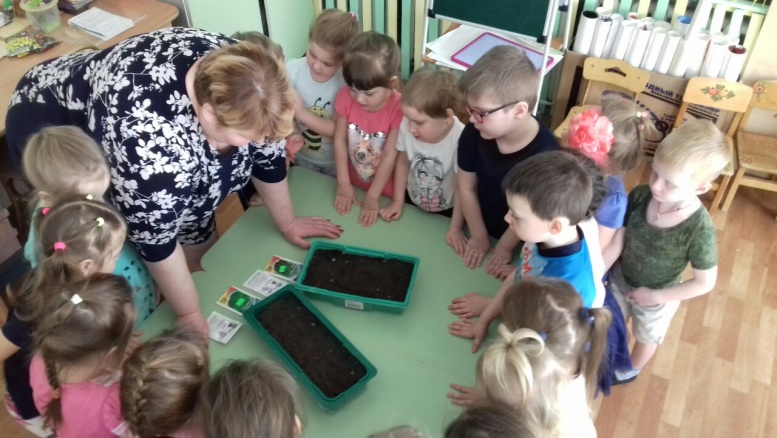 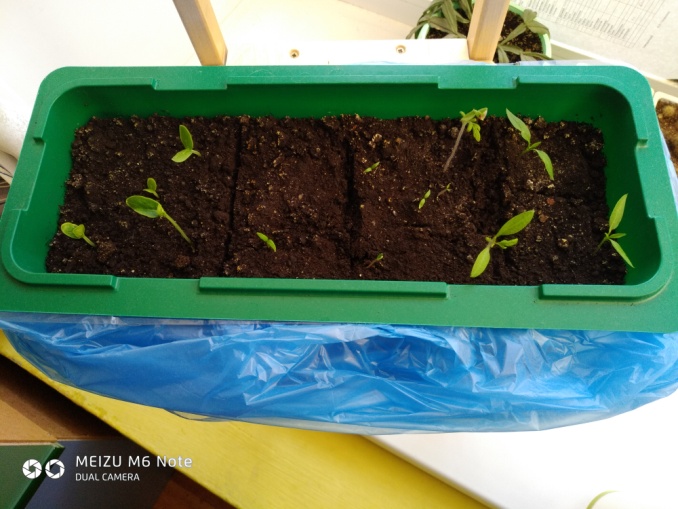 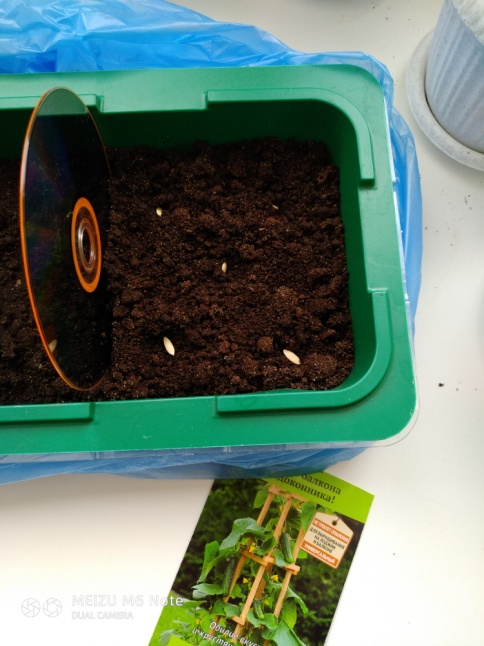 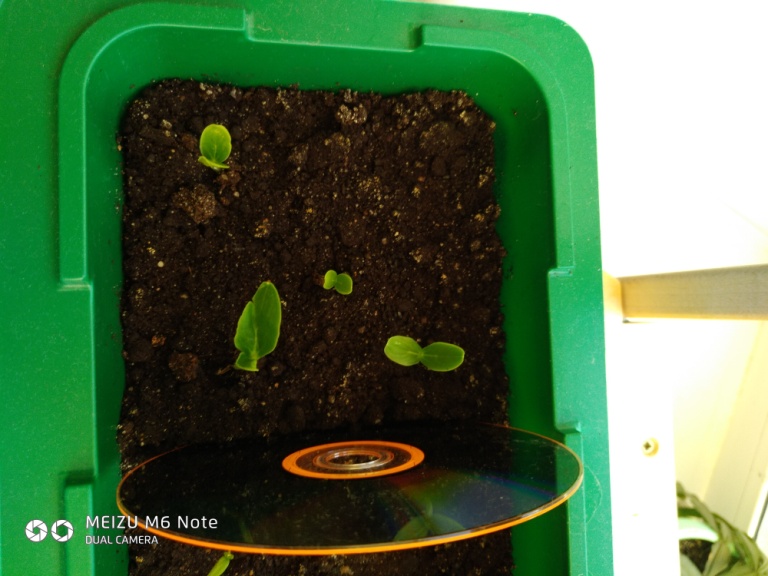 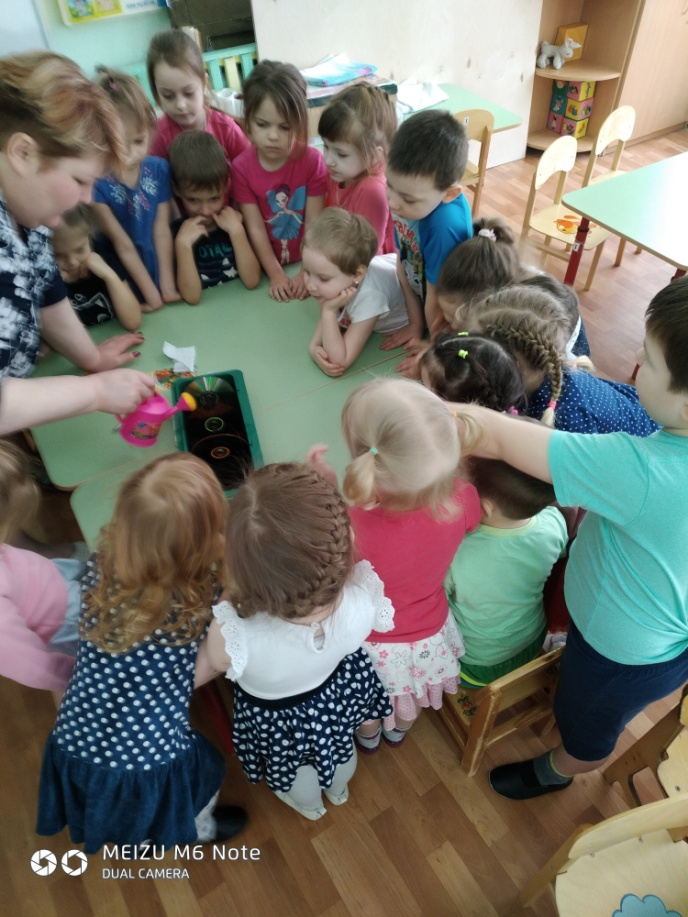 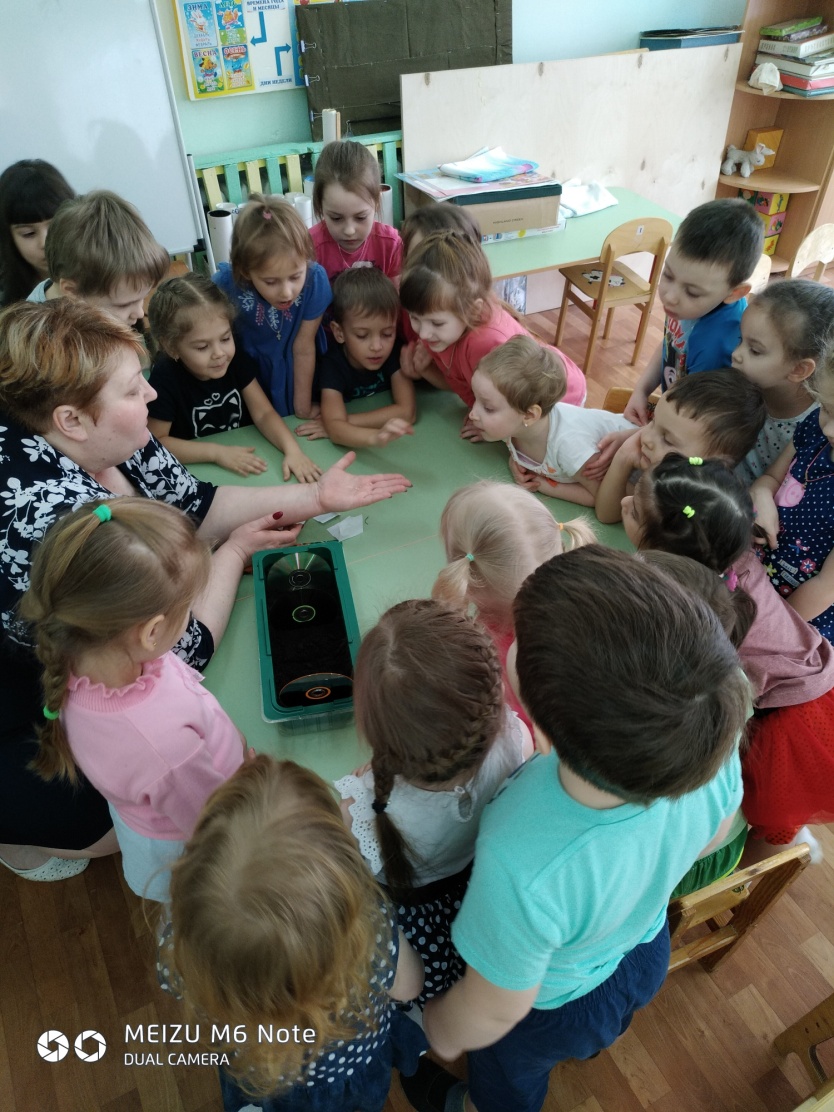 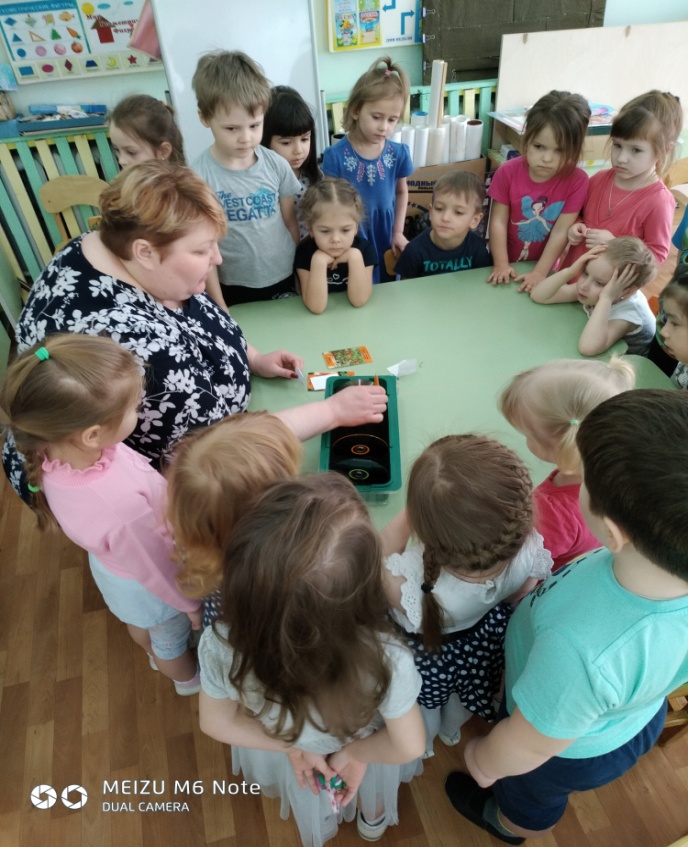 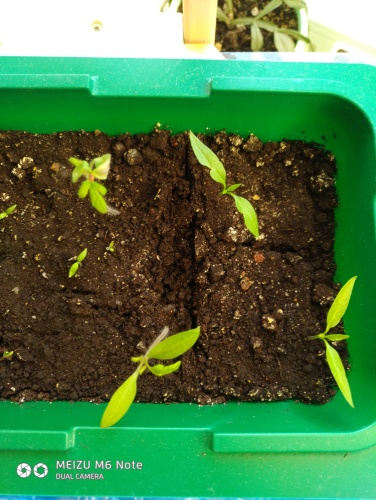 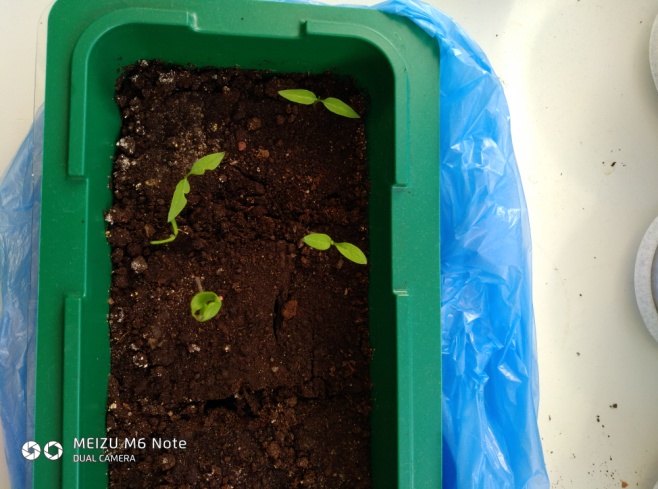 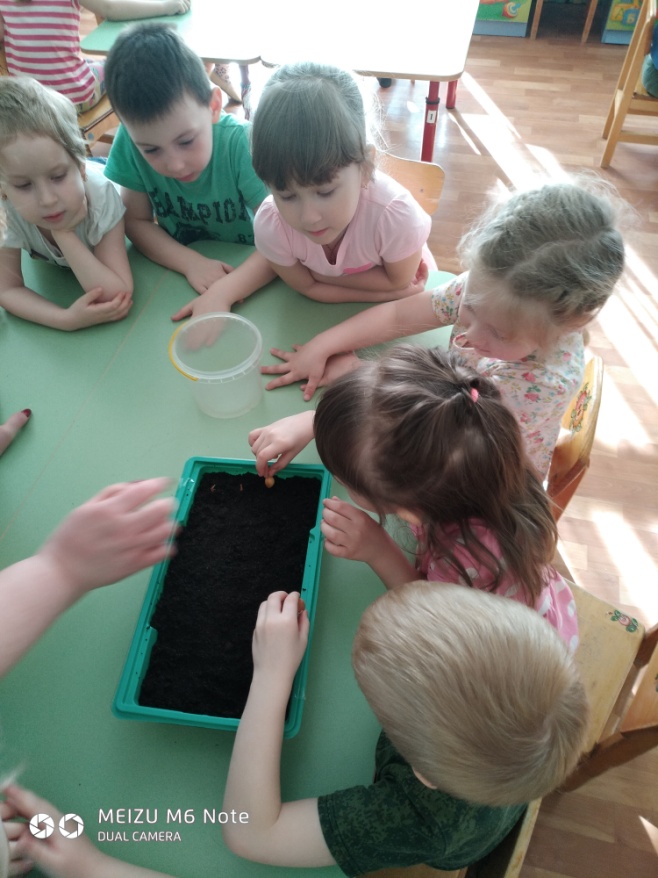 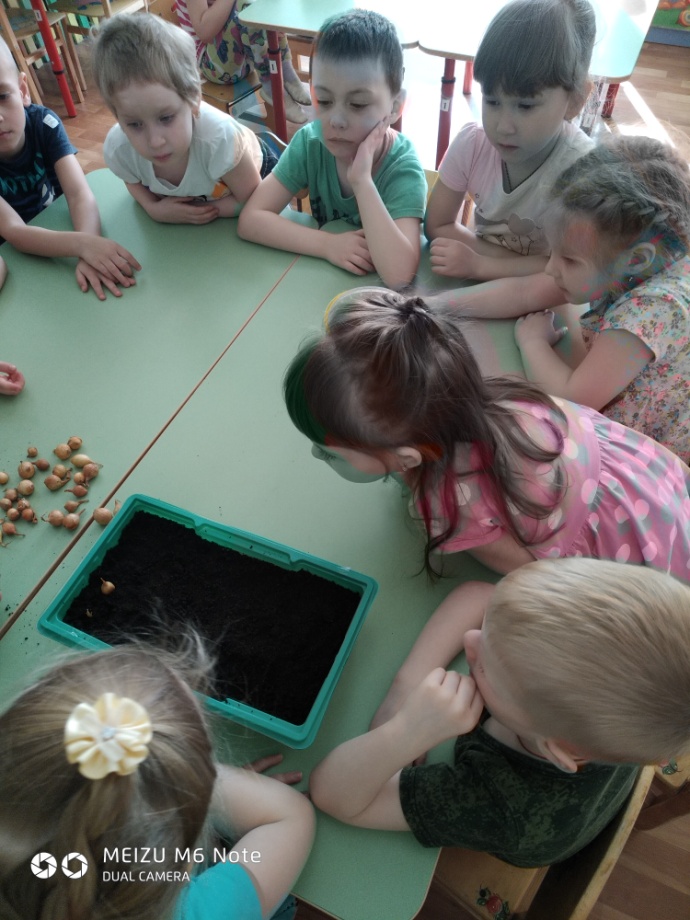 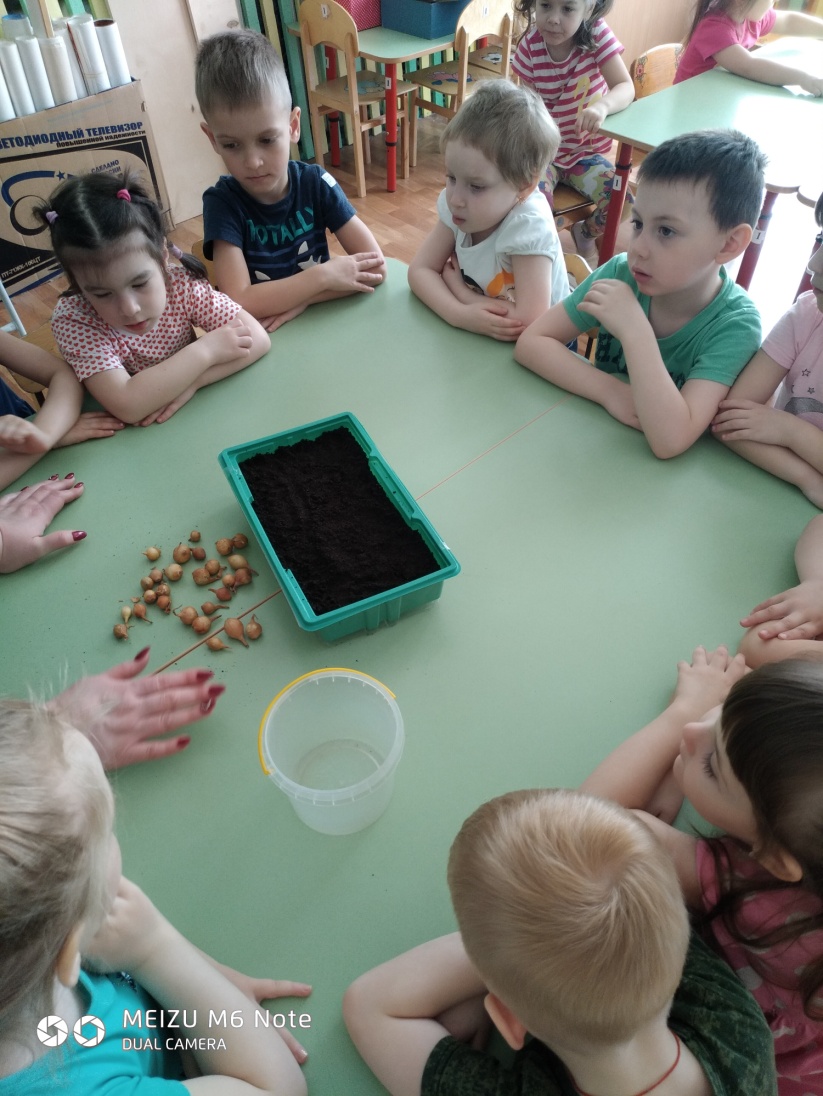 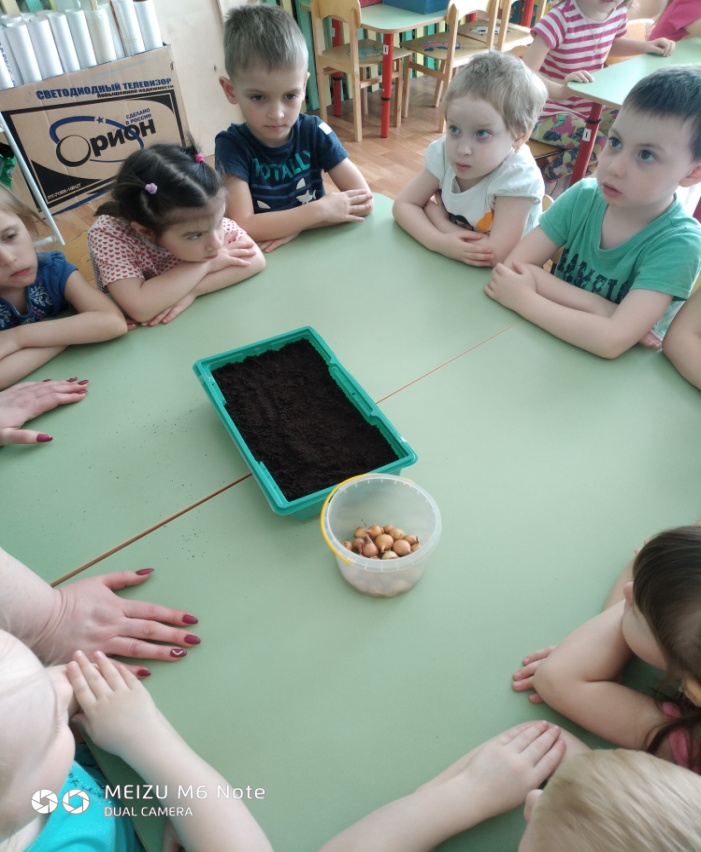 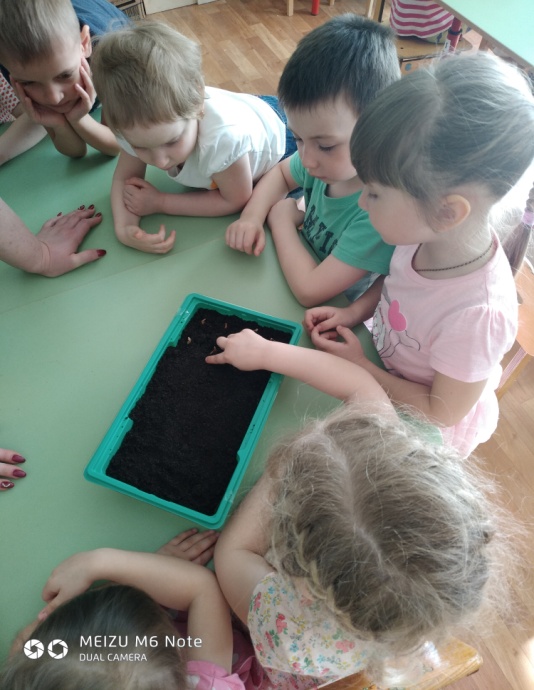 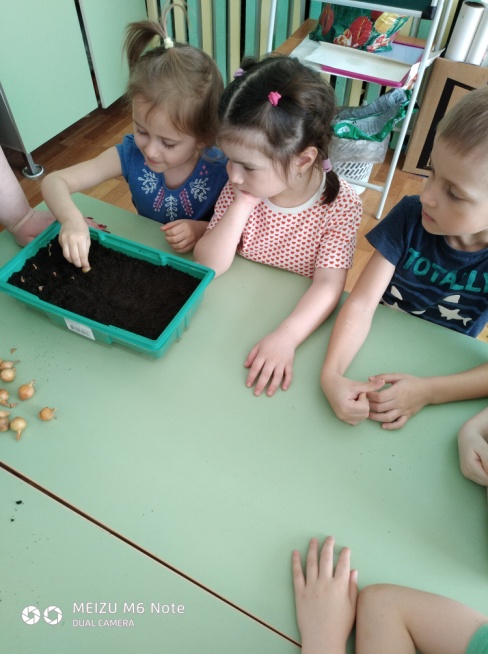 Таблица наблюденийДневники посадки и наблюдения за ростом растений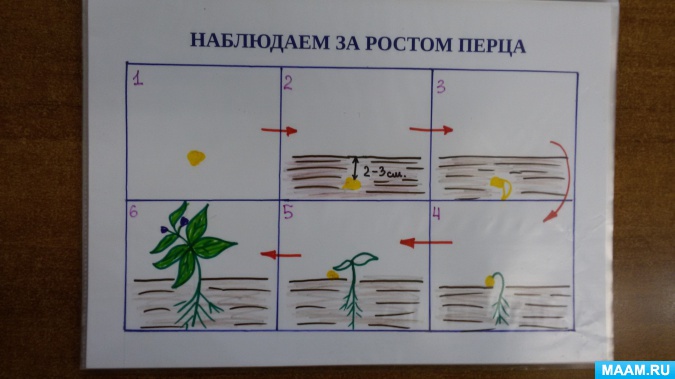 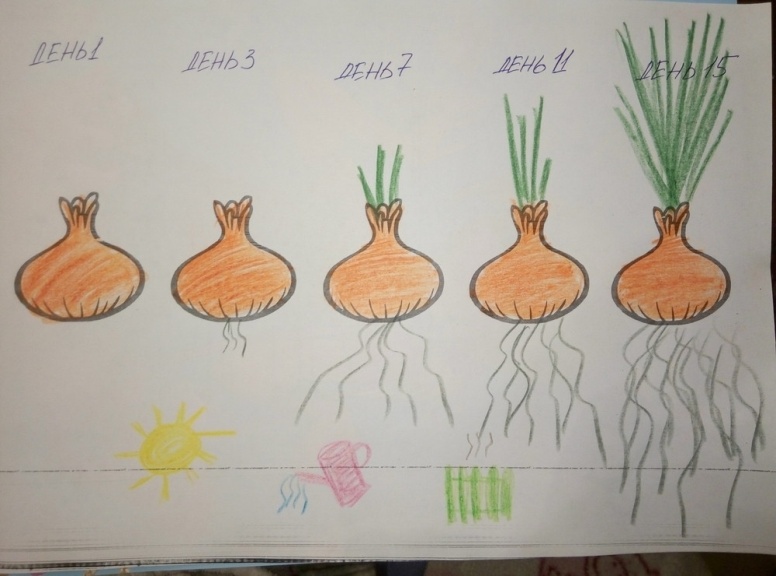 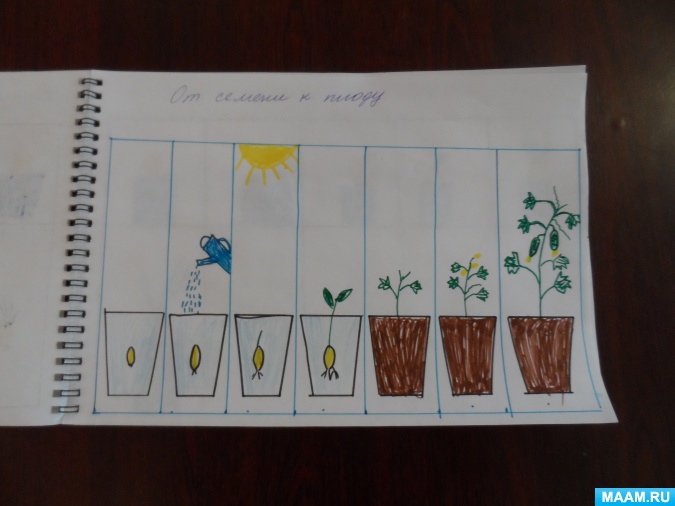 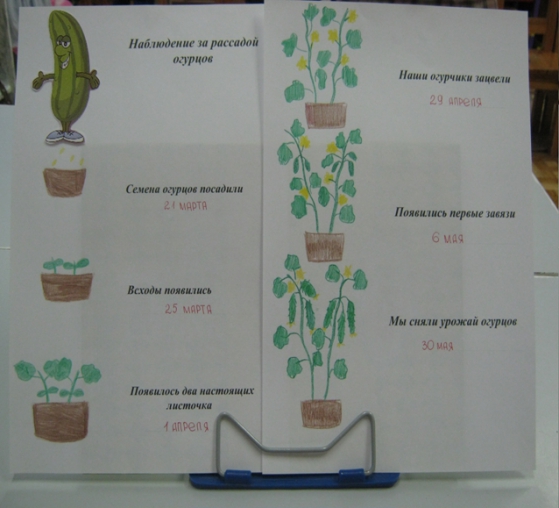 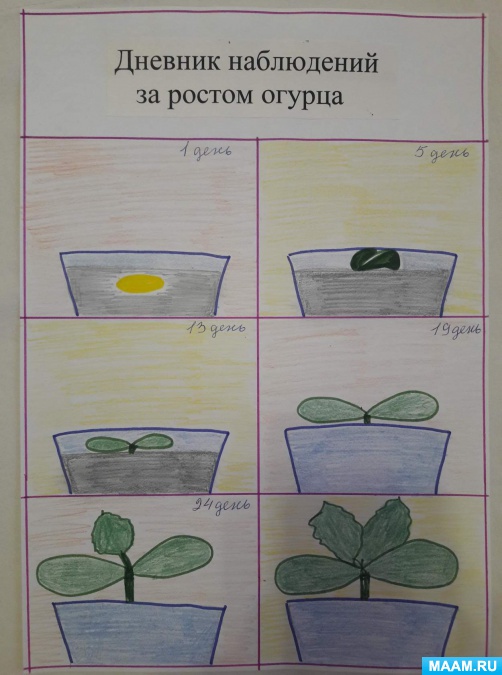 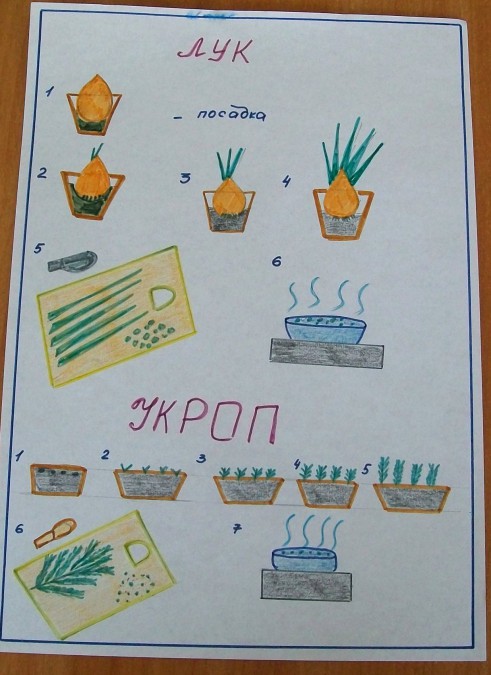 Варианты посева семянДата посева семянДата появления всходовДата появления первого настоящего листаВысота сеянцев в возрасте2 недельДата пикировки Варианты посева семянДата посева семянДата появления всходовДата появления первого настоящего листаВысота сеянцев в возрасте2 недель(высадки)Перец сладкий, жёлтый «Тёма»11.0322.0327.033 см05.04Перец сладкий, жёлтый «Тёма»11.0322.0327.033 см27.05Перец красный, горький кустарниковый «Дракоша»11.0320.0326.034 см05.04Перец красный, горький кустарниковый «Дракоша»11.0320.0326.034 см27.05Томаты «Горшечный оранжевый»25.0302.0409.045 см17.04Томаты «Горшечный оранжевый»25.0302.0409.045 см27.05Огурцы«Подарок F1»29.0303.0408.043 см10.04Огурцы«Подарок F1»29.0303.0408.043 см27.05Лук – севок08.0412.04-8 смЧерез 2 недели – первый сбор урожаяЛук на зелень «Белое перо»08.0416.04-5 см15.05 – высадка на грядкуУкроп «Ароматный букет»04.0411.0422.043,5 см15.05 – высадка на грядкуПетрушка кудрявая «Мооскраузе 2»04.0417.0723.044 см15.05 – высадка на грядкуСалат «Дубрава»04.0409.0419.047 см15.05 – высадка на грядку